Российская Федерация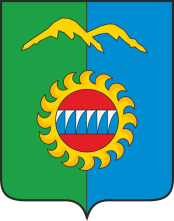 Администрация города ДивногорскаКрасноярского краяП О С Т А Н О В Л Е Н И Е20.06.2022	          г. Дивногорск	        № 109пО внесении изменений в постановление администрации города от 01.10.2012 № 199п «Об утверждении Положения о городской комиссии по безопасности дорожного движения»(в ред. от 04.04.2013 № 59п, от 01.04.2015 № 51п, от 15.11.2016 № 223п, от 26.12.2017 № 257п, от 27.03.2018 № 37п, от 04.07.2018 № 124п, от 14.12.2018 № 200п, от 05.08.2019 № 99п, от 01.11.2019 № 200п, от 24.12.2019 № 228п, от 11.06.2020 №83п, от 24.08.2020 №113п, от 01.03.2021 №41п, от 19.05.2021 № 89п).			С целью изменения состава городской комиссии по безопасности дорожного движения, руководствуясь статьями 43, 53 Устава города Дивногорска,ПОСТАНОВЛЯЮ:Пункт 2 постановления администрации города Дивногорска от 01.10.2012 № 199п «Об утверждении положения о городской комиссии по безопасности дорожного движения» (в ред. от 04.04.2013 № 59п, от 01.04.2015 № 51п, от 15.11.2016 № 223п, от 26.12.2017 № 257п, от 27.03.2017 № 37п, от 04.07.2018 № 124п, от 14.12.2018 № 200п, от 05.08.2019 № 99п, от 01.11.2019 № 200п от 01.11.2019 № 200п, от 24.12.2019 № 228п, от 11.06.2020 №83п, от 24.08.2020 № 113п, от 01.03.2021 №41, от 19.05.2021 № 89п) изложить в следующей редакции:   Постановление вступает в силу в день, следующий за днём его официального опубликования.Настоящее постановление подлежит опубликованию в средствах массовой информации и размещению на официальном сайте администрации города Дивногорска в информационно-телекоммуникационной сети «Интернет».Контроль за исполнением настоящего постановления возложить на заместителя Главы города Середу А. И.Глава города                                                                                                                С. И. ЕгоровЕгоров Сергей Иванович                  -Глава города, председатель комиссии;Колегов Константин Михайлович   -начальник ОГИБДД МУ МВД России «Красноярское», подполковник полиции, заместитель председателя комиссии (по согласованию);Туринский Александр Александрович-государственный инспектор отделения дорожного надзора ОГИБДД МУ МВД России «Красноярское», секретарь комиссии (по согласованию);Члены комиссии:Середа Александр Иванович            -заместитель Главы города;Спиридонова Наталья Валентиновна-директор муниципального казённого учреждения «Управление капитального строительства и городского хозяйства»;Дубнов Юрий Николаевич-Специалист муниципального казённого учреждения «Управление капитального строительства и городского хозяйства»;Лясковской Андрей Станиславович-начальник отдела автотранспортного надзора Сибирского Межрегионального Управления государственного автодорожного надзора (по согласованию);Маслов Андрей Владимирович-начальник отдела полиции №13 МУ МВД России «Красноярское», майор полиции (по согласованию);Васильев Игорь Юрьевич-директор муниципального унитарного         предприятия электрических сетей города Дивногорска (по согласованию);Фролов Андрей Евгеньевич-начальник Гостехнадзора по г. Дивногорску (по согласованию);Часовских Антон Геннадьевич-начальник участка, ООО «Стройсервис» (по согласованию).